Name  ____________________________Math 8: The Slope Formula Directions: Fill in the blanks below as you watch the video.Let’s Review: Find the Slope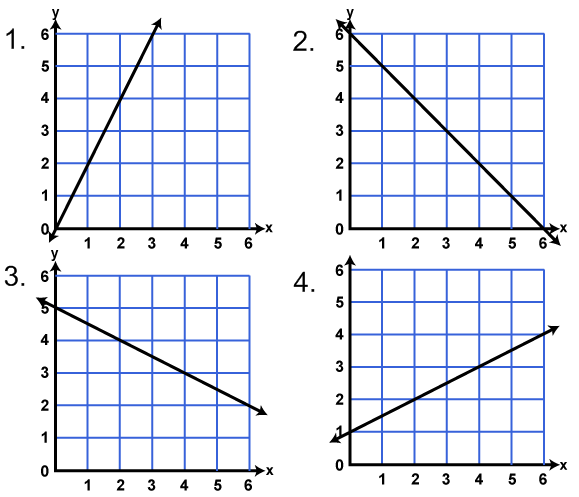 Example 5: Find the slope of the line that passes through (-3,-4) and (-2, 4) – BY GRAPHING.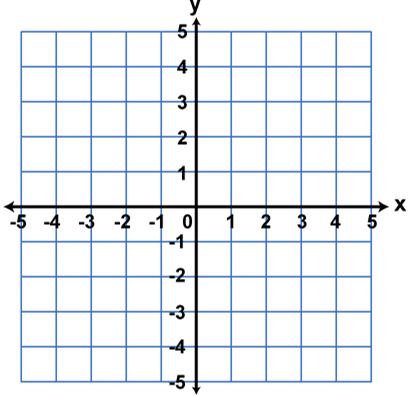 Example 5: Find the slope of the line that passes through (-3,-4) and (-2, 4) – with the SLOPE FORMULA..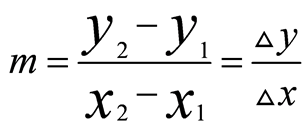 Example 6: Find the slope of the line that passes through  (5,1) and (2, 3)  – with the SLOPE FORMULA.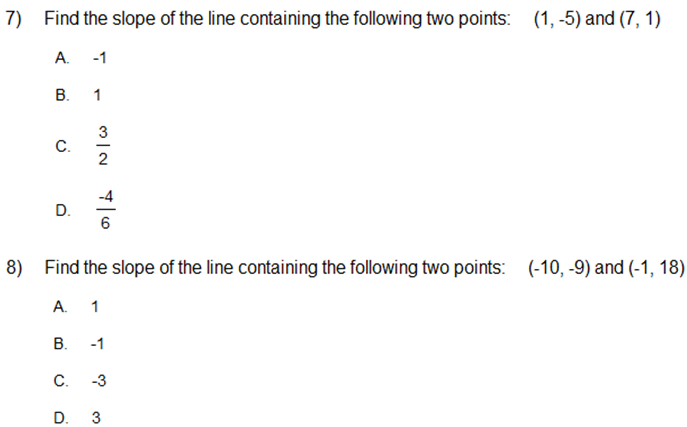 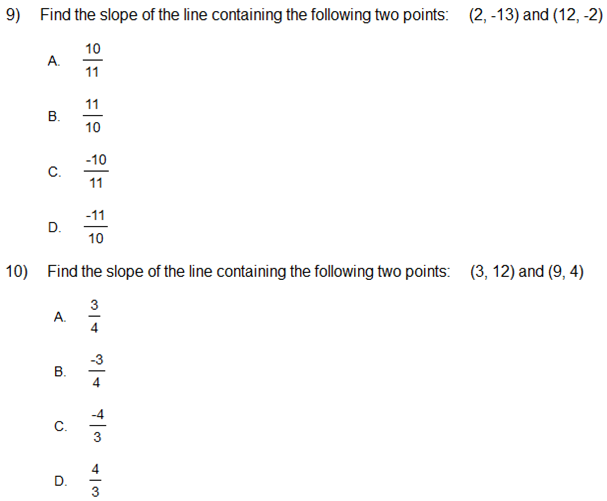 